Об утверждении Положения о порядке расходования средств резервного фонда администрации Малобуяновского сельского поселения Шемуршинского района Чувашской Республики для предупреждения и ликвидации чрезвычайных ситуацийНа основании статьи 81 Бюджетного кодекса Российской Федерации, Устава Малобуяновского сельского поселения Шемуршинского района Чувашской Республики, администрация Малобуяновского сельского поселения Шемуршинского района Чувашской Республики постановляет:           1. Утвердить прилагаемое Положение о порядке расходования средств резервного фонда администрации Малобуяновского сельского поселения Шемуршинского района Чувашской Республики для предупреждения и ликвидации чрезвычайных ситуаций (далее – Положение).	2. Финансовому отделу администрации Шемуршинского района Чувашской Республики (по согласованию)  обеспечить финансирование расходов из резервного фонда администрации Малобуяновского сельского поселения Шемуршинского района Чувашской Республики для предупреждения и ликвидации чрезвычайных ситуаций в соответствии с Положением, утвержденным настоящим постановлением.	3. Признать утратившим силу постановление администрации Малобуяновского сельского поселения Шемуршинского района Чувашской Республики от 31 декабря 2014 г. № 53 «Об утверждении Порядка расходования средств резервного фонда администрации Малобуяновского сельского поселения Шемуршинского района Чувашской Республики для предупреждения и ликвидации чрезвычайных ситуаций».4.    Контроль за выполнением настоящего постановления оставляю за собой.5. Настоящее постановление вступает в силу после его официального опубликования и подлежит размещению на сайте Малобуяновского сельского поселения Шемуршинского района Чувашской Республики.Глава Малобуяновскогосельского поселения			                           Шемуршинского района Чувашской Республики		                        С.В. Кузнецов													Утвержден
постановлением администрации
Малобуяновского сельского поселения Шемуршинского района
от 25 апреля 2022 г. № 17(Приложение)Положение
о порядке расходования средств резервного фонда администрации Малобуяновского сельского поселенияШемуршинского района Чувашской Республики для предупреждения и ликвидации чрезвычайных ситуаций1. Настоящее Положение разработано в соответствии со статьей 81 Бюджетного кодекса Российской Федерации и Уставом Малобуяновского сельского поселения Шемуршинского района Чувашской Республики, устанавливает порядок выделения и использования средств резервного фонда администрации Малобуяновского сельского поселения Шемуршинского района Чувашской Республики (далее – администрация сельского поселения).2. Средства резервного фонда администрации сельского поселения за счет средств бюджета муниципального образования создаются для финансирования непредвиденных расходов и мероприятий местного значения, не предусмотренных в местном бюджете на соответствующий финансовый год.3. Источником формирования резервного фонда администрации Малобуяновского сельского поселения Шемуршинского района за счет средств бюджета Малобуяновского сельского поселения Шемуршинского района являются доходы бюджета Малобуяновского сельского поселения Шемуршинского района.4. Размер резервного фонда администрации Малобуяновского сельского поселения Шемуршинского района за счет средств бюджета муниципального образования устанавливается решением  Собрания депутатов Малобуяновского сельского поселения Шемуршинского района Чувашской Республики об утверждении бюджета Малобуяновского сельского поселения Шемуршинского района на соответствующий финансовый год.5. Бюджетные средства резервного фонда администрации Малобуяновского сельского поселения Шемуршинского района за счет средств бюджета муниципального образования направляются:5.1. На проведение мероприятий по предупреждению чрезвычайных ситуаций.5.2. На проведение ремонтных и неотложных аварийно-восстановительных работ по ликвидации последствий стихийных бедствий и других чрезвычайных ситуаций.5.3. На проведение экстренных противопаводковых мероприятий.5.4. На оказание единовременной материальной помощи гражданам, пострадавшим в результате чрезвычайных ситуаций.5.5. На подготовку, развертывание и содержание временных пунктов размещения пострадавших граждан и их питание в течение необходимого срока, но не более одного месяца.5.6. На восполнение израсходованного резерва продовольствия, вещевого имущества, товаров первой необходимости, технических средств доставки пищи.6. Использование средств резервного фонда администрации Малобуяновского сельского поселения Шемуршинского района за счет средств бюджета муниципального образования осуществляется на основании распоряжений администрации Малобуяновского сельского поселения Шемуршинского района.6.1. Основанием для подготовки проекта распоряжений администрации Малобуяновского сельского поселения Шемуршинского района о выделении средств является решение комиссии по предупреждению и ликвидации  чрезвычайных ситуаций и обеспечению пожарной безопасности Малобуяновского сельского поселения Шемуршинского района.6.2. Проекты распоряжений администрации Малобуяновского сельского поселения Шемуршинского района о выделении средств из резервного фонда администрации Малобуяновского сельского поселения Шемуршинского района с указанием размера выделяемых средств и направления их расходования готовит специалист администрации Малобуяновского сельского поселения Шемуршинского района в течение 3 дней после получения соответствующего поручения главы администрации Малобуяновского сельского поселения Шемуршинского района.7. Бюджетные средства резервного фонда администрации Малобуяновского сельского поселения Шемуршинского района за счет средств бюджета муниципального образования используются строго по целевому назначению, определенному распоряжением о выделении средств.8. Средства из резервного фонда администрации Малобуяновского сельского поселения Шемуршинского района выделяются на финансирование мероприятий по ликвидации чрезвычайных ситуаций только местного уровня.9. Органы местной администрации и организации, в распоряжение которых выделяются средства резервного фонда, несут ответственность за целевое использование средств в порядке, установленном законодательством Российской Федерации, и в месячный срок после проведения соответствующих мероприятий представляют в администрацию Малобуяновского сельского поселения Шемуршинского района подробный отчет об использовании этих средств по форме, устанавливаемой финансовым отделом администрации Шемуршинского района (по согласованию).10. Отчет об использовании бюджетных ассигнований резервного фонда администрацией Малобуяновского сельского поселения Шемуршинского района прилагается к ежеквартальному и годовому отчетам об исполнении бюджета администрации Малобуяновского сельского поселения Шемуршинского района.           ЧЁВАШ РЕСПУБЛИКИШЁМЁРШЁ РАЙОН,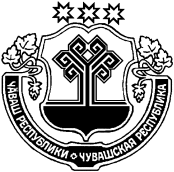 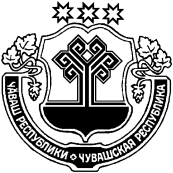 ЧУВАШСКАЯ РЕСПУБЛИКА ШЕМУРШИНСКИЙ РАЙОН ПУЯНКАССИЯЛ ПОСЕЛЕНИЙ,НАДМИНИСТРАЦИЙ,ЙЫШЁНУ«25»  ака  2022 с  № 17        Пуянкасси ял.АДМИНИСТРАЦИЯМАЛОБУЯНОВСКОГОСЕЛЬСКОГО ПОСЕЛЕНИЯПОСТАНОВЛЕНИЕ« 25»  апреля  2022 г  № 17деревня Малое Буяново